ПОСТАНОВЛЕНИЕ Администрации муниципального образования «Мамхегское сельское поселение»От 20.02. 2019 года №9                                                               а.МамхегОб утверждении анализа финансовых, экономических, социальных и иных показателей развития малого и среднего предпринимательства и эффективностиприменения мер по его развитию на территориимуниципального образования Мамхегское  сельское поселение по итогам 2018 годаРуководствуясь Федеральным законом от 24.07.2007 N 209-ФЗ "О развитии малого и среднего предпринимательства в Российской Федерации", Федеральным законом от 06.10.2003 N 131-ФЗ «Об общих принципах организации местного самоуправления в Российской Федерации», Уставом муниципального образования «Мамхегское  сельское поселение», постановляю:1.Утвердить анализ финансовых, экономических, социальных и иных показателей развития малого и среднего  предпринимательства и эффективности применения мер по его развитию на территории муниципального образования «Мамхегское сельское поселение» по итогам 2018 года (приложение №1). 2.Постановление разместить в сети Интернет на официальном сайте Администрации Мамхегского  сельского поселения. 3.Настоящее постановление вступает в силу   после его официального      обнародования или опубликования в районной газете «Заря».И.о.главы администрацииМуниципального образования«Мамхегское сельское поселение»                                                  А.Ю. Хамерзоков Приложение №1Утверждено Постановлением администрацииМамхегского  сельского поселенияОт 20.02.2019  № 9Анализ финансовых, экономических, социальных и иных показателей развития малого и среднего  предпринимательства и эффективности применения мер по его развитию на территории  муниципального образования Мамхегского  сельского поселение по итогам 2018года. Анализ о состоянии, проблем и перспектив развития малого и среднего предпринимательства  на территории  муниципального образования Мамхегское  сельское поселение по итогам 2018 года  подготовлен на основании статьи 11 Федерального закона от 24 июля . № 209-ФЗ «О развитии малого и среднего предпринимательства в Российской Федерации». Структура малых предприятий на территории муниципального образования «Мамхегское  сельское поселение»  по видам экономической деятельности в течение ряда лет остается практически неизменной. Сфера торговли в связи с достаточно высокой оборачиваемостью капитала является наиболее предпочтительной для малого бизнеса.На территории Мамхегского  сельского поселения по итогам 2018 года количество действующих малых предприятий составило 26 единиц. Из них: объекты розничной торговли – 7 ед., обработка древесины – 1 ед., изготовление хлеба-булочных изделии 2 ед., производства сельско хозяйственной продукции 12 ед., АЗС 2.,  АГЗС 1 ед., производства колбасных изделии 1 ед.           За 2018 год администрация муниципального образования «Мамхегское сельское поселение»  дважды выступала гарантом на выделение государственного гранта для развития и поддержки малого и среднего предпринимательства следующим начинающим индивидуальным предпринимателем:Мамруков Аслан Батырбиевич 24.08.1973года рождения; Боджоков Азамат Кадырбечевич 07.11.1979 года рождения.В целом на территории Мамхегского  сельского поселения прослеживается положительная динамика развития субъектов малого и среднего предпринимательства.Развитие инфраструктуры поддержки субъектов малого и среднего предпринимательства.В муниципальном образование «Мамхегское  сельское поселение» нет действующих объектов инфраструктуры поддержки субъектов малого и среднего предпринимательства. Основные проблемы, перспективы развития малого и среднего предпринимательства, предложения по его развитию на территории муниципального образования «Мамхегское сельское поселение»На развитие предпринимательства на территории муниципального образования Мамхегское  сельское поселение  серьезное влияние оказывают существующая экономическая ситуация и связанные с ней общие проблемы, а именно:-низкая доступность кредитных ресурсов при недостаточности собственного стартового капитала, слабый уровень знаний для успешного начала предпринимательской деятельности;-высокая стоимость заемных средств, привлекаемых субъектами малого и среднего предпринимательства для осуществления хозяйственной деятельности;-низкая доля предприятий производственной сферы,  преобладание сферы торговли, низкая востребованность  сферы услуг;-дефицит квалифицированных кадров, недостаточный уровень профессиональной подготовки;-дефицит местного бюджета, в связи с этим отсутствие реального финансирования муниципальных программ развития малого и среднего предпринимательства;-низкая предпринимательская активность молодежи.Перспективы развития:- реализация муниципальной программы «Развития  и поддержка малого и среднего предпринимательства на территории муниципального образования Мамхегское  сельское поселение  на 2017 -2019 годы»;    - развитие крестьянско-фермерских хозяйств.РЕСПУБЛИКА АДЫГЕЯАдминистрация      МО «Мамхегское сельское                   поселение»                                      385440, а. Мамхег,, ул. Советская,54а. 88-777-3-9-22-34 АДЫГЭ РЕСПУБЛИКМуниципальнэ образованиеу«Мамхыгъэ чъыпIэ кой»иадминистрацие385440, къ. Мамхэгъ,ур. Советскэм, 54а.88-777-3-9-22-34 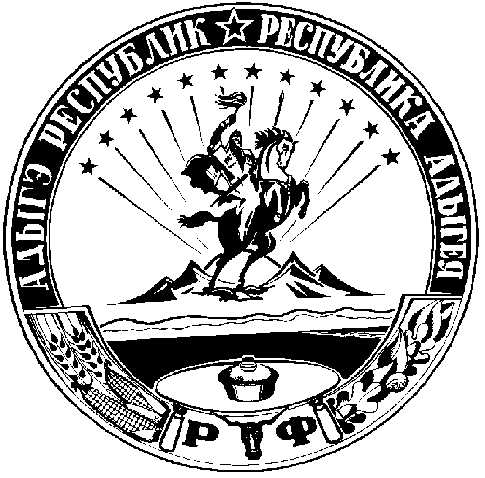 